В соответствии со ст.35 Федерального закона от 06 октября 2003 года № 131-ФЗ «Об общих принципах организации местного самоуправления в Российской Федерации», ст.30 Закона Чувашской Республики от 18 октября 2004 года № 19 «Об организации местного самоуправления в Чувашской Республике» и ст. 30 Устава Убеевского сельского поселения,    Собрание депутатов Убеевского сельского поселения Красноармейского района Чувашской Республики р е ш и л о:1. Избрать заместителем председателя Собрания депутатов Убеевского сельского поселения Красноармейского района Чувашской Республики четвертого созыва Ефимова Эдуарда Ивановича, депутата от Ленинского избирательного округа № 8 на срок до окончания полномочий Собрания депутатов Убеевского сельского поселения Красноармейского района Чувашской Республики четвертого созыва.2. Настоящее решение вступает в силу после его официального опубликования.Председатель Собрания депутатовУбеевского  сельского поселения Красноармейского района      						   Г.В.Иванова                     ЧАВАШ РЕСПУБЛИКИКРАСНОАРМЕЙСКИ РАЙОНẺ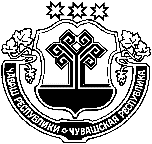 ЧУВАШСКАЯ РЕСПУБЛИКА КРАСНОАРМЕЙСКИЙ РАЙОН  УПИ САЛИ ПОСЕЛЕНИЙĚН ДЕПУТАТСЕН ПУХĂВĚ ЙЫШĂНУ2020 ç.10.12   №  С – 1/2Упи салиСОБРАНИЕ ДЕПУТАТОВ УБЕЕВСКОГО СЕЛЬСКОГО ПОСЕЛЕНИЯРЕШЕНИЕ12.10.2020 г.  № С – 1/2с. УбеевоОб избрании заместителя председателя Собрания депутатов Убеевского сельского поселения Красноармейского района Чувашской Республики четвертого созыва 